19.07.2021Установка фонаря ранее демонтированного для проверкиУл.Северная, 5 а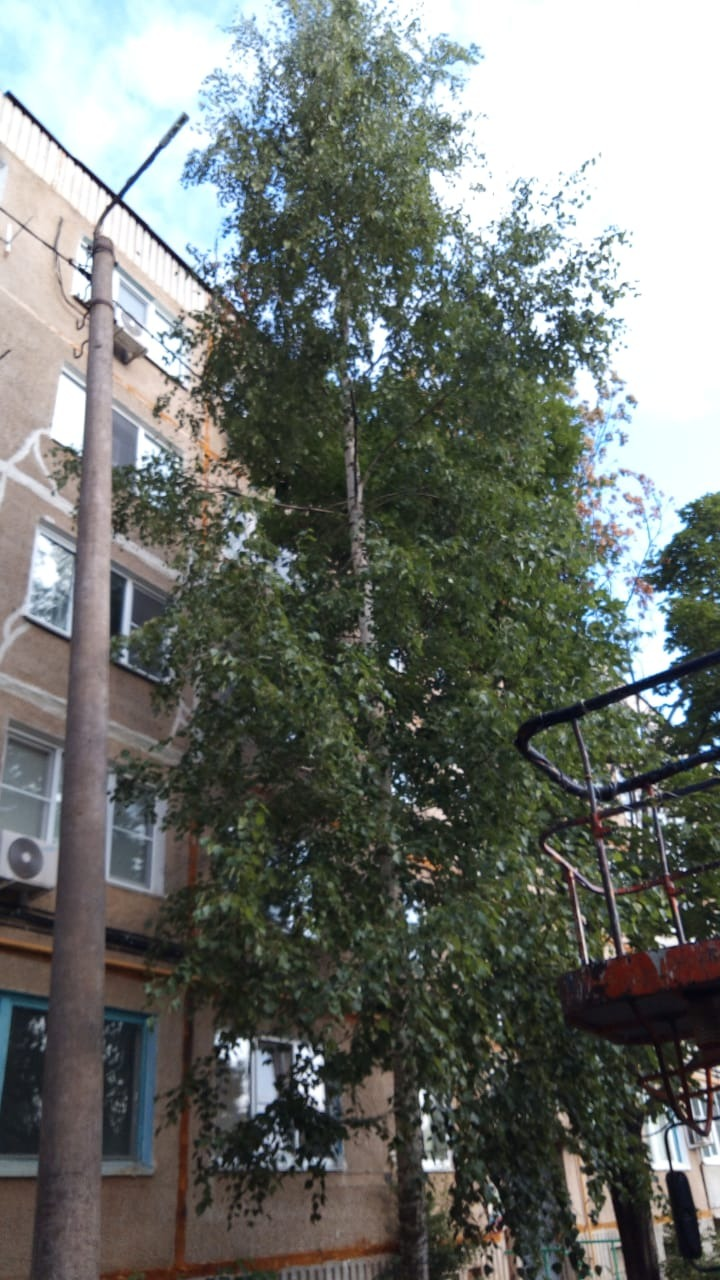 Демонтаж фонаря для проверкиУл.Маяковского, 85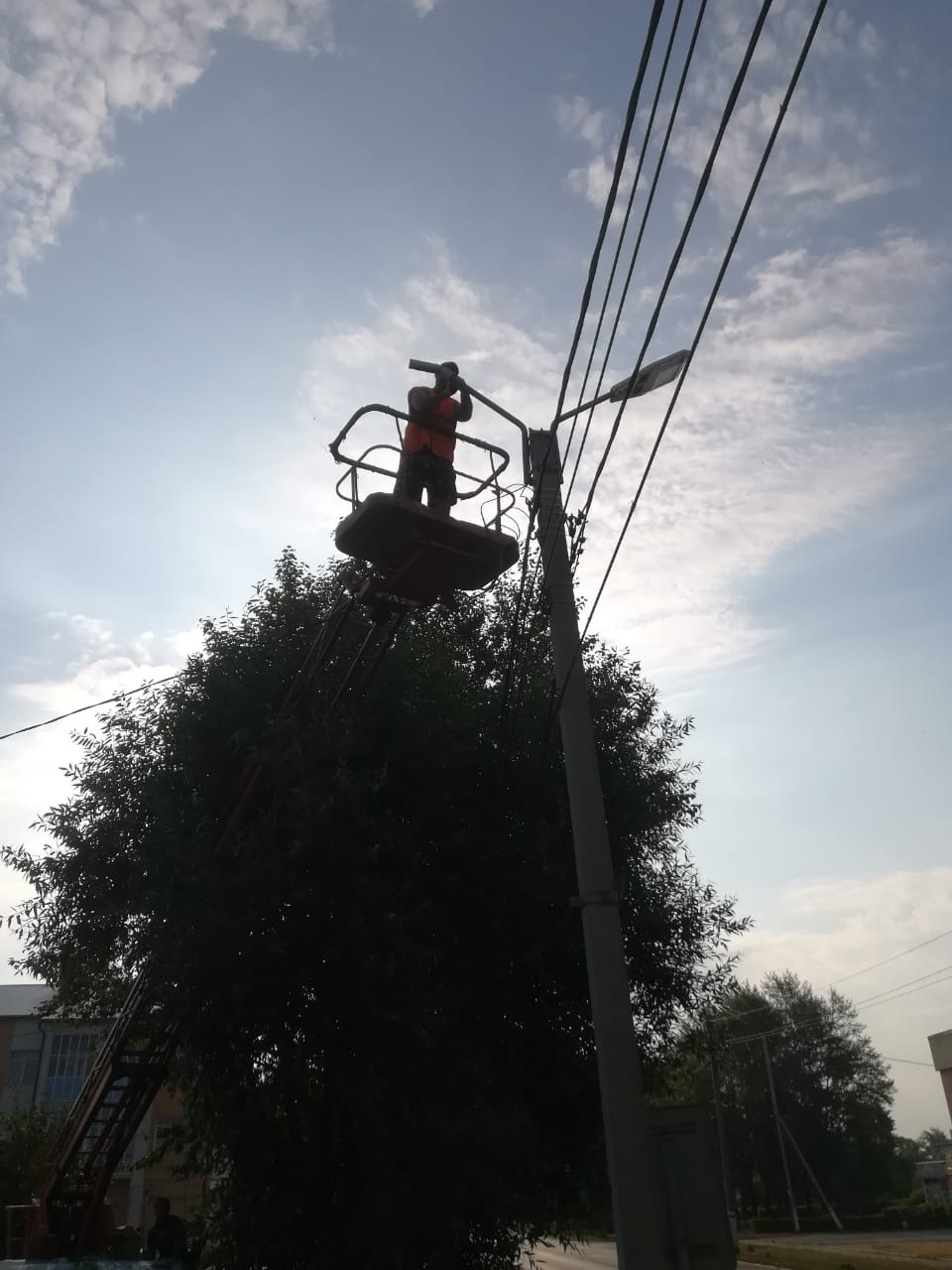 Демонтаж фонарей для проверки – 10 шт.Ул.Гагарина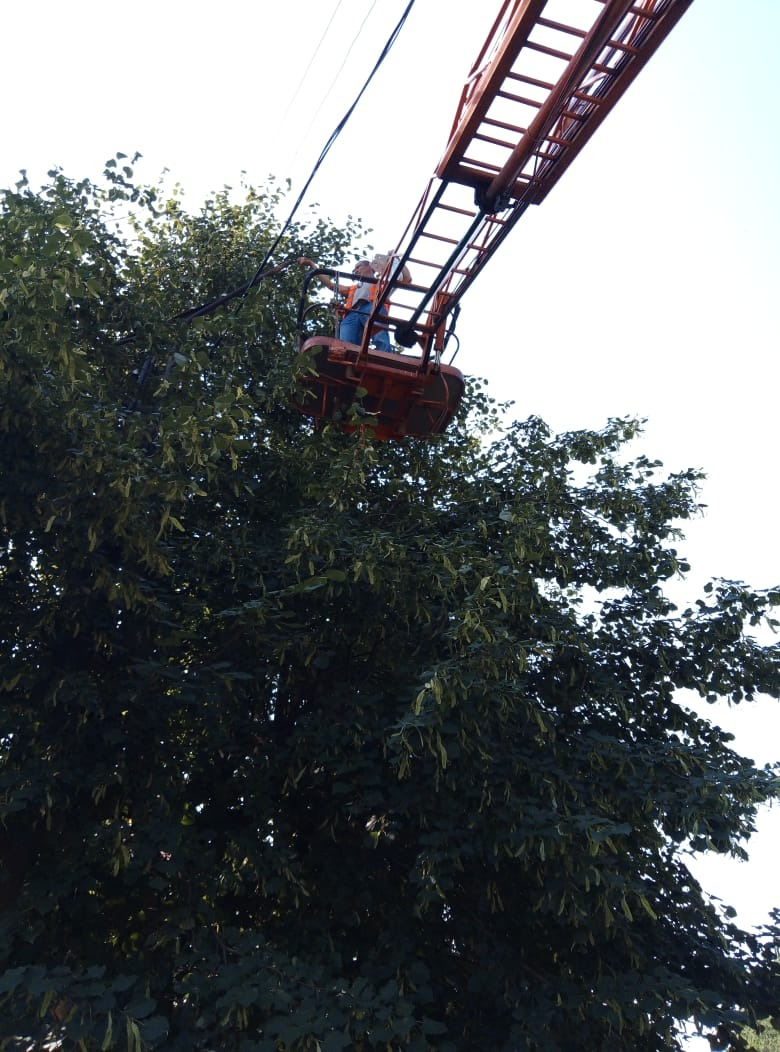 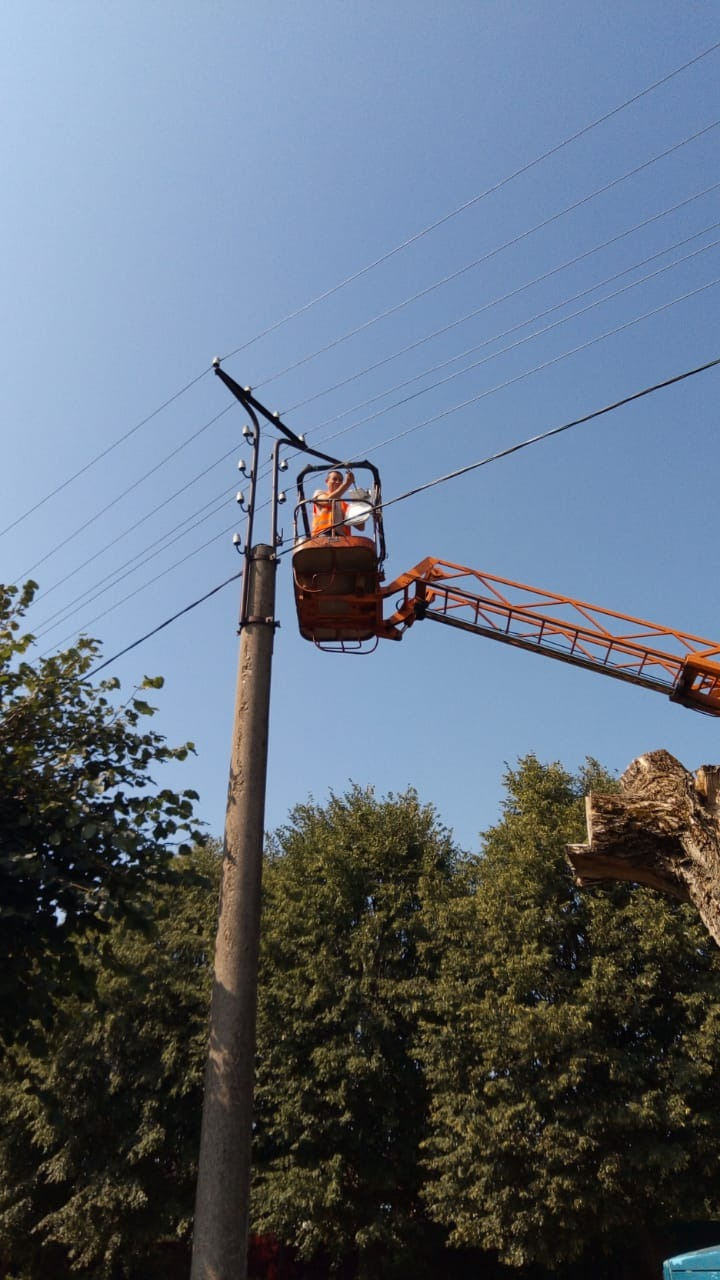 